Lesmahagow High School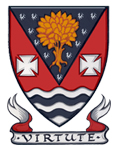 S6 Choice Form 2018-19Name: ____________________      Class: _________      Returning: Yes/NoInstructions:   In returning for S6, all students must follow a full curriculum for the whole session.  Students will be required to sign a Learning Agreement as part of the S6 Induction programme in June 2018.  Choose up to 6 subjects and number them in order of preference, 1 being the subject you need the most.  You are also asked for an additional choice in case one of your options is not available.  Identify the appropriate level of study in discussion with Pupil Support and departments.  Higher courses are only available to those with a National 5 pass. All S6 students must choose at least 4 Highers and a Wider Achievement or five National courses and a Wider Achievement.  Advanced Higher subjects tend to be taught for some periods with a high degree of self-study expected.  Classes only run if there are sufficient numbers and we have adequate teaching resources.All course choice forms must be returned to your Pupil Support teacher by: Friday, 16th March 2018.Signature of Parent/Carer: _________________________________SubjectNat.3,4,5HigherAdv.HigherWider AchievementsMust choose 1Administration and ITFashion and Textile TechnologyArt and DesignLanguages for Life and Work (Level 3 or 4)Biology/ Human BiologyLanguages for Life and Work (Level 3 or 4)Business ManagementLeadership Award (Level 5 or 6)ChemistryLeadership Award (Level 5 or 6)Computing ScienceNPA Sports Development (Level 6)Design and Manufacture/ Product DesignWorking with Others Level 4DramaYouth Achievement Award  (Level 4 – 6)EnglishYouth Achievement Award  (Level 4 – 6)FrenchGeographyGermanGraphic CommunicationHealth and Food TechnologyHospitalityHistoryMathsMusicPEPhysicsPractical WoodworkReligious, Moral and Philosophical Studies